The _microscope_ is used by scientists to observe small unicellular and multicellular things.There are many different types:Magnifying glassCompound light microscopeTransmission electron microscope (TEM)Scanning electron microscope (SEM)Early microscopes were built in the late 1600s and early 1700s_Anton van Leeuwenhoek_ was one of the first people to build a microscopeCould magnify up to _250X_ and used it to observe microscopic living things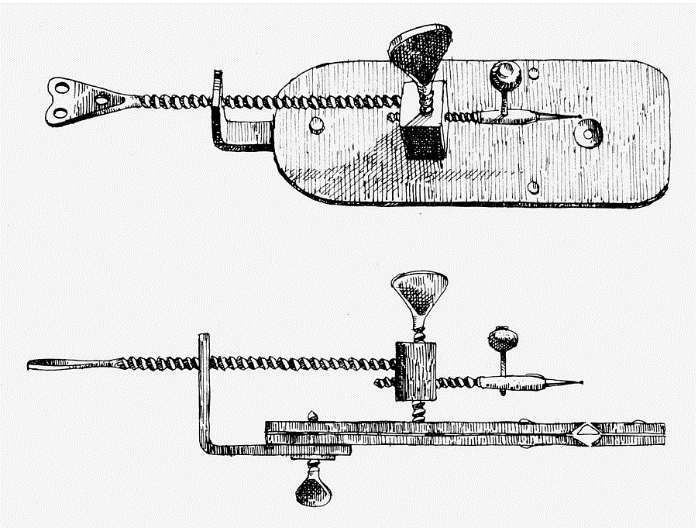 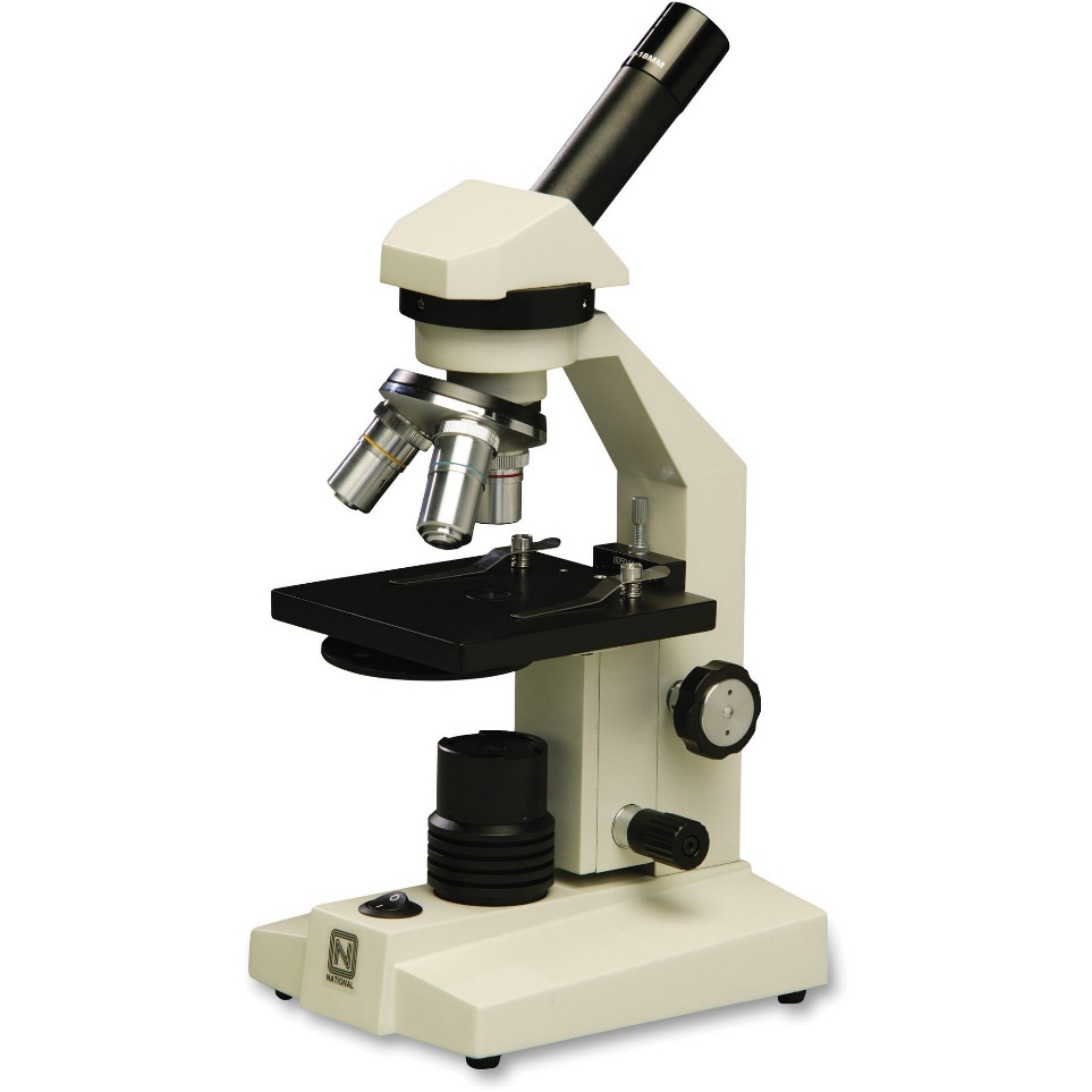 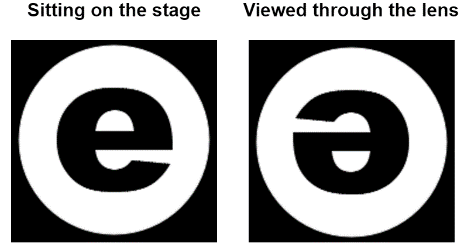 The compound light microscope has 3 sets of lenses that magnify an image. The image you observe is magnified, inverted and reversedEach objective lens has a different magnification power: _the number of times larger an image appears under a particular lensMost people can see only dots separated by 0.1 mm or more in the diagram below. This means that most people can see the individual dots in diagrams A, B and C, but do not have the resolving power to see the dots in diagram D. 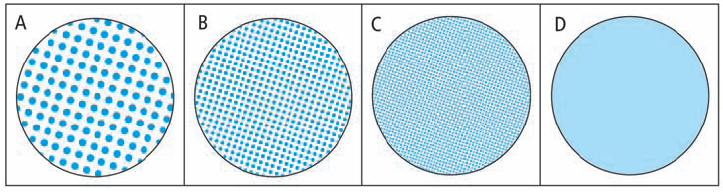 Resolving power: _the ability to distinguish between two dots or objects that are very close together_The microscope extends human vision by enabling us to view objects that are smaller and closer together.The compound light microscope has a resolving power of 0.2 microns (μm) A micron or micrometre is a millionth 10-6 of a metre.Chapter 11.1Observing Living ThingsP. 11-21 BC Science 8Observing Living ThingsP. 11-21 BC Science 8Observing Living ThingsP. 11-21 BC Science 8Observing Living ThingsP. 11-21 BC Science 8Vocabulary & ConceptsVocabulary & ConceptsVocabulary & ConceptsVocabulary & ConceptsVocabulary & Conceptsunicellularunicellularmulticellularcompound microscopemagnification powerresolving powerresolving powerExamining Very Small Living ThingsBrainstorm: Why are we interested in seeing very small things? What do we need to see very small things?The Modern Compound Light MicroscopeHow the Compound Microscope WorksPowerObjective Lens MagnificationEyepiece Lens MagnificationTotal Magnification PowerLow41040Medium1010100High4010400